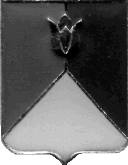 РОССИЙСКАЯ ФЕДЕРАЦИЯ  АДМИНИСТРАЦИЯ КУНАШАКСКОГО МУНИЦИПАЛЬНОГО РАЙОНАЧЕЛЯБИНСКОЙ  ОБЛАСТИПОСТАНОВЛЕНИЕот _21.03__2017г. №_741__В соответствии со ст.179 Бюджетного кодекса РФ, Уставом Кунашакского муниципального района П О С Т А Н О В Л Я Ю:Внести в муниципальную программу «Доступное и комфортное жилье - гражданам России» в Кунашакском муниципальном районе Челябинской области на 2017 - 2019 годы», утвержденную постановлением администрации Кунашакского муниципального района от 24.11.2016г. N 1463, согласно приложению.Отделу аналитики и информационных технологий администрации Кунашакского муниципального района (Ватутин В.Р.) разместить настоящее постановление на официальном сайте администрации Кунашакского муниципального района.Организацию исполнения настоящего постановления возложить на Первого заместителя Главы муниципального района Р.Г. Галеева.Глава района                                                                                            С.Н. Аминов                      Приложение №1                                                 к постановлению администрацииКунашакского муниципального района                                                   от 17.03.2017г. № 741Изменения, в муниципальную программу «Доступное комфортное жилье-гражданам России» в Кунашакском муниципальном районе Челябинской области на 2017-2019 годы               1.5. в Приложение 4 к постановлению администрации Кунашакского муниципального района, подпрограммы  «Комплексное развитие систем коммунальной инфраструктуры Кунашакского муниципального района на 2017-2019 годы» раздел «План финансирования на 2017 год», изложить в следующей редакции:О внесении изменений в муниципальную программу  «Доступное и комфортное жилье - гражданам России» в Кунашакском муниципальном районе Челябинской области на 2017 - 2019 годы»№ п/пНаименование объектаСтоимость, тыс.руб.ГРБС1Обследование 4-х водозаборных скважин в с.Кунашак99 799,99УЖКХСЭ2Разработка программы: «Комплексное развитие систем коммунальной инфраструктуры Кунашакского муниципального района».650 000УЖКХСЭ3Капитальный ремонт водопровода  по ул. Коммунистическая в с.Кунашак1 000 000УЖКХСЭ4Капитальный ремонт водопровода  по ул. Красноармейская, Пушкина, Труда, Рыбозаводская в с.Кунашак. 1 900 000УЖКХСЭ5Ремонт очистных сооружений в п. Лесной1 000 000УЖКХСЭ6Проектно-изыскательские работы по объекту: «Строительство очистных сооружений в с. Кунашак»3 500 000УЖКХСЭ7Восстановление скважины №4625 в с. Кунашак500 000УЖКХСЭ8Ремонт сетей водоотведения в с.Кунашак500 000 УЖКХСЭ9Капитальный ремонт водопровода  по ул. Лукманова, Олимпийская в с.Кунашак286 342,01УЖКХСЭ10Ремонт водопровода по ул. Труда, Первомайская в с.Новобурино0УЖКХСЭ11Реконструкция подводящего газопровода к блочно-модульной котельной расположенной по адресу: Челябинская обл., Кунашакский район, п.Лесной100 000УЖКХСЭ12Установка шайб на сетях теплоснабжения п.Лесной Кунашакского района0УЖКХСЭ13Капитальный ремонт водопровода ул. Береговая, ул. М. Джалиля с. Кунашак. Д. Борисовка, ул. Новая0УЖКХСЭ14Проведение госэкспертизы по объекту «Средняя общеобразовательная школа на 500 мест в с. Кунашак Кунашакского района Челябинской области» 741 000 УЖКХСЭ15Разработка схемы системы водоснабжения с. Кунашак400 000 УЖКХСЭ16Лабораторные исследования качества воды в д. Аминево8 126УЖКХСЭ17Организация водоснабжения в д. Сарыкульмяк65 932АМО «Куяшское с/п»18Приобретение насосов ЭЦВ 6-6,5-85 для водоснабжения с. Халитово29 800УЖКХСЭ19Водоснабжение дома по ул. Центральная Усадьба, 1-2 с. Муслюмово50 000АМО «Муслюмовское с/п»Итого10 831 000